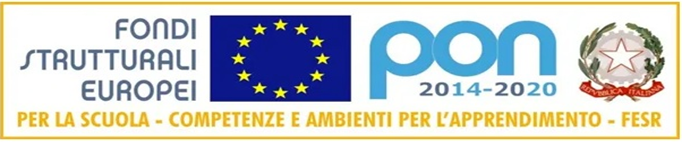 MINISTERO DELL’ISTRUZIONEISTITUTO COMPRENSIVO STATALE SCUOLA PRIMARIA E SECONDARIA DI 1° GRADO“E. DONADONI” DI SARNICOVia P.A. Faccanoni, 11 – 24067 SARNICO (BG)Tel. 035/910446 - Fax. 035/914789 - Cod. mecc. BGIC87300E - Cod. fisc. 95118390160E-mail: bgic87300e@istruzione.it  - E-mail PEC: bgic87300e@pec.istruzione.itSito Internet: www.icdonadonisarnico.edu.itSarnico, 15/05/2020	All’albo Pretorio	Alla sezione Amministrazione  Trasparente   Sito web d’IstitutoVISTO il D.I. 28 agosto 2018, n. 129, recante «Istruzioni generali sulla gestione amministrativo-contabile delle istituzioni scolastiche, ai sensi dell’articolo 1, comma 143, della legge 13 luglio 2015, n. 107», in particolare l’Art. 44 (Funzioni e poteri del dirigente scolastico nella attività negoziale);CONSIDERATO	in particolare l’Art. 4 c. 4 del D.I. 28 agosto 2018, n. 129 che recita “Con  l'approvazione del programma annuale si intendono autorizzati l'accertamento delle entrate e l'impegno delle spese  ivi previste”;VISTO il D.Lgs. 18 aprile 2016, n. 50, recante «Codice dei contratti pubblici», come modificato dal D.Lgs. 19 aprile 2017, n. 56 (cd. Correttivo), in particolare gli artt. 32 comma 2, 36 comma 2, lett. a), 36 comma 7;CONSIDERATO in particolare l’Art. 36 (Contratti sotto soglia), c. 2, lett. a, del D.Lgs 18 aprile 2016, n. 50 come modificato dal D.Lgs 19 aprile 2017, n. 56 che prevede che “le stazioni appaltanti procedono all’affidamento di lavori, servizi e forniture … per affidamenti di Importo inferiore a 40.000,00 euro, mediante affidamento diretto, anche senza previa consultazione di due o più operatori economici”; VISTO il regolamento sull’attività negoziale che disciplina le modalità di attuazione delle procedure di acquisto di lavori, servizi e forniture e i criteri stabiliti dall’art. 45 comma 2  lett. a) del D.I. 129/2018 approvato con delibera del Consiglio di Istituto n°13 del 26/02/2019, in particolare l’art. 4 che prevede “Per importi di spesa fino a € 10.000, IVA esclusa, il Dirigente scolastico - nei casi in cui non faccia ricorso a una Convenzione Consip Spa - può procedere ad individuare direttamente l’operatore economico tramite proprio provvedimento”;VISTA la delibera del Consiglio d’Istituto n. 41 del 11/12/2019 con la quale è stato approvato il Piano Triennale dell’Offerta formativa 2019/2022;VISTE la delibera del Consiglio d’istituto n. 40 del 11/12/2019, di approvazione del Programma Annuale dell’Esercizio Finanziario 2020 e le successive modifiche;VISTA la pandemia da Coronavirus;VISTE le indicazioni di cui al DPCM 1 marzo 2020 per tutelare la salute degli operatori scolastici;VISTE le disposizioni impartite dal Medico del lavoro del nostro Istituto;CONSIDERATA l’urgenza di acquistare mascherine protettive da utilizzare come dispositivi di sicurezza da parte degli operatori scolastici ai fini della protezione dal Covid19;VISTA la nota MIUR prot. 8308 del 1 aprile 2020; avente per oggetto “D.L. 17 marzo 2020, n. 18, recante “Misure di potenziamento del Servizio sanitario nazionale e di sostegno economico per famiglie, lavoratori e imprese connesse all’emergenza epidemiologica da COVID-19”- AVVISO ASSEGNAZIONE RISORSE FINANZIARIE”;VERIFICATO che non sono attive convenzioni Consip aventi ad oggetto forniture in acquisto con caratteristiche uguali o compatibili con quelle oggetto della presente procedura di fornitura;CONSIDERATO che il Governo ha fissato il prezzo massimo di vendita delle mascherine chirurgiche monouso a € 0,50 cadauna al netto iva e che, a seguito di indagine di mercato, nessun fornitore consultato  si è dichiarato in grado di fornire il quantitativo di mascherine richiesto, al prezzo indicato dal Governo;VALUTATA l’offerta presentata dalla ditta RIECO sas di Castelli Calepio, che ha stimato un costo complessivo per 1.500 mascherine pari ad € 1.200,00 (I.V.A. esclusa)TENUTO CONTO che l’affidamento in oggetto dà luogo ad una transazione soggetta agli obblighi di tracciabilità dei flussi finanziari previsti dalla legge del 13 agosto 2010, n. 136 («Piano straordinario contro le mafie, nonché delega al Governo in materia di normativa antimafia») e dal D.L. del 12 novembre 2010, n. 187 («Misure urgenti in materia di sicurezza»), convertito con modificazioni dalla legge del 17 dicembre 2010, n. 217, e relative modifiche, integrazioni e provvedimenti di attuazione, per cui si è proceduto a richiedere il seguente Codice Identificativo di Gara CIG Z522CDE784;CONSIDERATO che gli importi di cui al presente provvedimento risultano pari ad € 1200,00 oltre iva (pari a € 1.464,00 Iva compresa) trovano copertura nel bilancio di previsione per l’anno 2020;nell’osservanza delle disposizioni di cui alla legge del 6 novembre 2012, n. 190, recante «Disposizioni per la prevenzione e la repressione della corruzione e dell’illegalità della Pubblica Amministrazione».DETERMINAPer i motivi espressi nella premessa, che si intendono integralmente richiamati, di autorizzare, ai sensi dell’art. 36, comma 2, lett. a) del D.Lgs. 50/2016, per le ragioni di estrema urgenza sopra rappresentate:L’Ordine Diretto ai sensi dell’art. 36, comma 2, lettera a) del D.lgs. 50/2016 per la fornitura di n.1.500,00 mascherine chirurgiche monouso al seguente operatore: RIECO S.A.S. Via Roma CASTELLI CALEPIO (BG) La spesa di € 1.464,00 iva inclusa verrà imputata al seguente progetto: A1-1 Funzionamento generale e decoro della scuola, che presenta un’adeguata e sufficiente disponibilità finanziaria.Di evidenziare il CIG Z522CDE784– relativo alla fornitura in oggetto.Il Responsabile unico del procedimento di cui all’art. 31 del D.Lgs. 50/2016 è il Dirigente Scolastico Prof.ssa Nicoletta Vitali.Il direttore dell’esecuzione del contratto è il sig. Carmelino Lo Conte Direttore SGA dell’Istituto.Il presente provvedimento è pubblicato sul sito istituzionale dell’Istituto:  www.icdonadonisarnico.edu.it sezioni Albo Pretorio e Amministrazione Trasparente.La Dirigente scolasticaProf.ssa Nicoletta Vitali(Documento firmato digitalmente ai sensi del c.d. Codice Amministrazione Digitale e normativa connessa)Oggetto:Determina per l’affidamento diretto di fornitura di mascherine chirurgiche monouso per emergenza COVID 19, ai sensi dell’art. 36, comma 2, lettera a) del D.Lgs. 50/2016, pari a € 1.464,00 (IVA compresa) CIG Z522CDE784-  